ESTADO DO RIO GRANDE DO SUL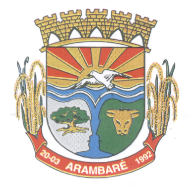 MUNICIPIO DE ARAMBARÉGABINETE DO PREFEITOHOMOLOGAÇÃO DE PROCESSOTERMO DE HOMOLOGAÇÃO DE PROCESSOHomologação do Julgamento proferido pela Comissão de Licitação, referente ao Processo Licitatório nº 117/2017 , dando outras providências.   A PREFEITA MUNICIPAL DE ARAMBARÉ, RS, no uso de suas atribuições legais;H O M O L O G AArt. 1º. Fica homologado o julgamento proferido pela Comissão de Licitação, nomeada pela Portaria nº 4207 de 14 de julho de 2015, sobre o Processo de Licitação nº 117/2017, que tem por objeto:Contratação de empresa para prestação de serviços funerários de caráter social.Art. 2º. Fica adjudicado o objeto desta licitação em favor da(s) empresa(s) abaixo relacionadas, tudo conforme o constante no  Mapa Comparativo de Preços (na Deliberação), que fica fazendo parte indissolúvel desta Homologação.Art. 3º. Pelo presente, ficam intimados os participantes da licitação supramencionada, da decisão estabelecida nesta Homologação.Art. 4º. Esta Homologação entrará em vigor na data de sua publicação, revogadas as disposições em contrário.Arambaré, 13 de fevereiro de 2017.___________________________________________________ Alaor Pastoriza RibeiroPREFEITO MUNICIPAL